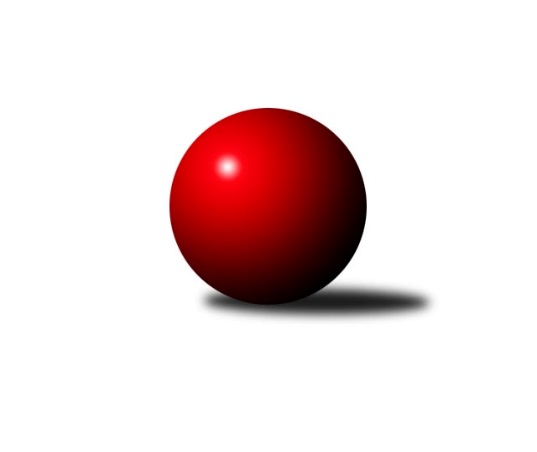 Č.18Ročník 2018/2019	22.3.2019Nejlepšího výkonu v tomto kole: 1673 dosáhlo družstvo: TJ Slovan Kamenice nad Lipou EKrajská soutěž Vysočiny A 2018/2019Výsledky 18. kolaSouhrnný přehled výsledků:TJ Slovan Kamenice nad Lipou E	- TJ Spartak Pelhřimov C	5:1	1673:1659	3.0:5.0	21.3.TJ Slovan Kamenice nad Lipou D	- TJ Spartak Pelhřimov F	5:1	1594:1473	6.0:2.0	21.3.TJ Slovan Kamenice nad Lipou C	- KK Slavoj Žirovnice C	2:4	1584:1608	2.0:6.0	22.3.TJ Sokol Cetoraz B	- KK Slavoj Žirovnice C	1:5	1398:1545	2.0:6.0	15.3.Tabulka družstev:	1.	TJ Slovan Kamenice nad Lipou E	14	12	1	1	62.0 : 22.0 	69.5 : 42.5 	 1626	25	2.	KK Slavoj Žirovnice C	14	11	1	2	57.0 : 27.0 	72.0 : 40.0 	 1605	23	3.	TJ Spartak Pelhřimov C	14	10	0	4	60.0 : 24.0 	75.5 : 36.5 	 1623	20	4.	TJ Slovan Kamenice nad Lipou C	14	7	1	6	45.0 : 39.0 	54.0 : 58.0 	 1524	15	5.	TJ Slovan Kamenice nad Lipou D	14	5	0	9	34.0 : 50.0 	50.5 : 61.5 	 1509	10	6.	TJ Sokol Cetoraz B	14	3	2	9	31.0 : 53.0 	45.0 : 67.0 	 1530	8	7.	TJ Spartak Pelhřimov F	14	3	0	11	26.0 : 58.0 	45.5 : 66.5 	 1526	6	8.	TJ Spartak Pelhřimov E	14	2	1	11	21.0 : 63.0 	36.0 : 76.0 	 1491	5Podrobné výsledky kola:	 TJ Slovan Kamenice nad Lipou E	1673	5:1	1659	TJ Spartak Pelhřimov C	Jiří Rychtařík	 	 199 	 199 		398 	 0:2 	 456 	 	248 	 208		Karel Pecha	Jan Švarc	 	 238 	 215 		453 	 1:1 	 396 	 	179 	 217		Zdeňka Vytisková	Milan Podhradský	 	 187 	 214 		401 	 1:1 	 390 	 	205 	 185		Oldřich Kubů	Pavel Šindelář	 	 193 	 228 		421 	 1:1 	 417 	 	204 	 213		Stanislav Kropáčekrozhodčí: Ouhel JiříNejlepší výkon utkání: 456 - Karel Pecha	 TJ Slovan Kamenice nad Lipou D	1594	5:1	1473	TJ Spartak Pelhřimov F	Ondřej Votápek	 	 219 	 217 		436 	 2:0 	 373 	 	187 	 186		Jiří Slanina	Iva Holasova	 	 169 	 182 		351 	 0:2 	 383 	 	196 	 187		Lukáš Bambula	David Fára	 	 205 	 217 		422 	 2:0 	 376 	 	198 	 178		Ondřej Kohout	Josef Vančík	 	 188 	 197 		385 	 2:0 	 341 	 	180 	 161		Kamil Vaněkrozhodčí: Fára DavidNejlepší výkon utkání: 436 - Ondřej Votápek	 TJ Slovan Kamenice nad Lipou C	1584	2:4	1608	KK Slavoj Žirovnice C	Kamila Jirsová	 	 199 	 235 		434 	 1:1 	 411 	 	208 	 203		Alena Izsofová	Pavel Vodička	 	 188 	 191 		379 	 0:2 	 403 	 	205 	 198		Otakar Rataj	Filip Schober *1	 	 184 	 215 		399 	 0:2 	 431 	 	209 	 222		Stanislav Šafránek	Petra Schoberová	 	 184 	 188 		372 	 1:1 	 363 	 	174 	 189		Petr Kejvalrozhodčí: Rychtařík Václavstřídání: *1 od 51. hodu Darja NovotnáNejlepší výkon utkání: 434 - Kamila Jirsová	 TJ Sokol Cetoraz B	1398	1:5	1545	KK Slavoj Žirovnice C	Filip Tejrovský	 	 192 	 189 		381 	 0:2 	 396 	 	199 	 197		Alena Izsofová	Jan Novotný	 	 129 	 160 		289 	 0:2 	 401 	 	199 	 202		Otakar Rataj	Václav Brávek	 	 192 	 192 		384 	 2:0 	 369 	 	180 	 189		Petr Kejval	Jaroslav Nocar	 	 182 	 162 		344 	 0:2 	 379 	 	193 	 186		Stanislav Šafránekrozhodčí: Novotný JanNejlepší výkon utkání: 401 - Otakar RatajPořadí jednotlivců:	jméno hráče	družstvo	celkem	plné	dorážka	chyby	poměr kuž.	Maximum	1.	Adam Rychtařík 	TJ Slovan Kamenice nad Lipou E	457.25	304.0	153.3	3.5	4/4	(491)	2.	Karel Pecha 	TJ Spartak Pelhřimov C	423.97	297.3	126.7	6.0	4/4	(456)	3.	Stanislav Kropáček 	TJ Spartak Pelhřimov C	421.20	291.4	129.8	6.3	4/4	(500)	4.	Zdeňka Vytisková 	TJ Spartak Pelhřimov C	415.27	294.6	120.7	7.7	3/4	(458)	5.	Jan Pošusta 	TJ Sokol Cetoraz B	414.06	284.2	129.9	7.0	3/4	(445)	6.	Ludmila Landkamerová 	-- volný los --	413.61	279.7	134.0	5.8	4/4	(461)	7.	Milan Kalivoda 	-- volný los --	412.98	283.4	129.6	5.9	4/4	(462)	8.	Otakar Rataj 	KK Slavoj Žirovnice C	412.50	288.0	124.5	8.2	4/4	(440)	9.	Kamila Jirsová 	TJ Slovan Kamenice nad Lipou C	412.42	285.4	127.0	8.3	3/4	(460)	10.	Jan Švarc 	TJ Slovan Kamenice nad Lipou E	410.88	286.7	124.1	7.2	3/4	(453)	11.	Pavel Šindelář 	TJ Slovan Kamenice nad Lipou E	409.88	282.1	127.8	6.7	4/4	(481)	12.	Václav Rychtařík  st.	TJ Slovan Kamenice nad Lipou E	406.75	286.4	120.3	10.8	3/4	(436)	13.	Irena Machyánová 	TJ Spartak Pelhřimov E	405.72	286.9	118.8	9.6	3/4	(427)	14.	František Housa 	KK Slavoj Žirovnice C	405.39	289.4	116.0	11.2	3/4	(426)	15.	Stanislav Šafránek 	KK Slavoj Žirovnice C	403.92	290.6	113.3	8.1	4/4	(442)	16.	Alena Izsofová 	KK Slavoj Žirovnice C	402.73	282.8	119.9	8.3	4/4	(461)	17.	Radek David 	TJ Spartak Pelhřimov F	401.92	282.2	119.8	9.8	3/4	(437)	18.	David Schober  ml.	TJ Slovan Kamenice nad Lipou C	401.29	282.0	119.3	8.5	3/4	(429)	19.	Jiří Rychtařík 	TJ Slovan Kamenice nad Lipou D	399.25	277.8	121.5	8.2	3/4	(436)	20.	Michal Zeman 	TJ Sokol Cetoraz B	398.56	282.7	115.9	8.9	4/4	(414)	21.	Igor Vrubel 	TJ Spartak Pelhřimov C	397.88	287.7	110.2	7.5	3/4	(431)	22.	Vítězslav Kovář 	-- volný los --	394.35	276.6	117.8	8.5	4/4	(433)	23.	Ondřej Votápek 	TJ Slovan Kamenice nad Lipou D	392.51	283.1	109.4	11.5	4/4	(451)	24.	Pavel Vazač 	TJ Spartak Pelhřimov E	388.33	275.0	113.3	10.8	3/4	(432)	25.	Jaroslav Vácha 	-- volný los --	387.98	273.9	114.1	9.4	4/4	(431)	26.	Oldřich Kubů 	TJ Spartak Pelhřimov C	387.29	284.8	102.5	10.7	3/4	(448)	27.	Luboš Novotný 	TJ Sokol Cetoraz B	386.13	268.6	117.5	11.8	4/4	(415)	28.	Ondřej Kohout 	TJ Spartak Pelhřimov F	385.56	282.9	102.6	14.2	3/4	(440)	29.	Lukáš Bambula 	TJ Spartak Pelhřimov F	385.13	274.7	110.4	11.8	4/4	(435)	30.	Petr Kejval 	KK Slavoj Žirovnice C	385.08	281.4	103.7	12.5	4/4	(451)	31.	Jiří Slanina 	TJ Spartak Pelhřimov F	379.28	267.1	112.2	13.4	3/4	(429)	32.	David Fára 	TJ Slovan Kamenice nad Lipou D	378.06	271.4	106.7	12.8	4/4	(422)	33.	Filip Tejrovský 	TJ Sokol Cetoraz B	377.77	266.9	110.9	12.0	3/4	(415)	34.	Kateřina Kohoutová 	TJ Spartak Pelhřimov F	376.13	270.8	105.3	12.8	3/4	(458)	35.	Darja Novotná 	TJ Slovan Kamenice nad Lipou C	376.00	275.3	100.7	11.7	4/4	(417)	36.	Josef Vančík 	TJ Slovan Kamenice nad Lipou E	375.83	268.9	106.9	12.1	3/4	(422)	37.	Kamil Vaněk 	TJ Spartak Pelhřimov F	373.33	264.7	108.7	13.7	3/4	(399)	38.	Jiří Poduška 	TJ Spartak Pelhřimov E	372.37	273.3	99.1	13.5	4/4	(416)	39.	Aleš Pokorný 	TJ Spartak Pelhřimov E	371.58	256.0	115.6	9.8	3/4	(409)	40.	David Schober  st.	TJ Slovan Kamenice nad Lipou C	371.33	271.3	100.0	13.0	4/4	(390)	41.	Václav Brávek 	TJ Sokol Cetoraz B	371.33	263.1	108.3	11.0	4/4	(423)	42.	Pavel Vodička 	TJ Slovan Kamenice nad Lipou C	369.83	267.1	102.8	13.1	3/4	(416)	43.	Jiří Pelíšek 	TJ Slovan Kamenice nad Lipou D	361.33	253.0	108.3	12.7	3/4	(374)	44.	Petra Schoberová 	TJ Slovan Kamenice nad Lipou C	355.11	259.4	95.7	13.2	3/4	(423)	45.	Jiří Buzek 	TJ Slovan Kamenice nad Lipou D	352.42	255.5	96.9	14.7	4/4	(393)	46.	Andrea Dvořáková 	TJ Spartak Pelhřimov E	347.96	251.4	96.6	13.3	4/4	(371)	47.	Jan Novotný 	TJ Sokol Cetoraz B	334.83	244.8	90.0	17.5	4/4	(371)		Milan Podhradský 	TJ Slovan Kamenice nad Lipou E	441.50	306.4	135.1	7.3	1/4	(471)		Filip Schober 	TJ Slovan Kamenice nad Lipou C	439.60	302.8	136.8	6.0	1/4	(476)		Patrik Procházka 	TJ Spartak Pelhřimov F	407.00	280.5	126.5	10.5	2/4	(430)		Martin Zich 	TJ Sokol Cetoraz B	397.42	281.6	115.8	10.5	2/4	(426)		Nikola Kučerová 	TJ Spartak Pelhřimov F	384.67	278.7	106.0	11.7	1/4	(387)		Jan Vintr 	-- volný los --	383.00	277.0	106.0	10.0	1/4	(383)		Iva Holasova 	TJ Slovan Kamenice nad Lipou D	382.65	278.8	103.9	15.0	2/4	(407)		Mirka Sochová 	TJ Slovan Kamenice nad Lipou E	377.33	279.2	98.2	13.0	2/4	(396)		Kateřina Kucírková 	TJ Spartak Pelhřimov E	374.00	271.0	103.0	12.4	1/4	(419)		Pavel Vaníček 	TJ Slovan Kamenice nad Lipou D	368.50	278.0	90.5	17.0	1/4	(370)		Josef Bulíček 	TJ Spartak Pelhřimov C	367.50	284.0	83.5	15.0	1/4	(378)		Pavel Rysl 	TJ Spartak Pelhřimov E	366.57	264.7	101.9	19.2	2/4	(396)		Vojtěch Koch 	TJ Spartak Pelhřimov F	362.25	255.8	106.5	13.0	2/4	(375)		Jaroslav Šefl 	TJ Slovan Kamenice nad Lipou C	361.00	280.0	81.0	24.0	1/4	(361)		 		359.00	272.0	87.0	16.0	1/0	(359)		Jitka Mrázková 	TJ Slovan Kamenice nad Lipou D	357.90	256.2	101.7	12.1	2/4	(390)		Josef Melich 	TJ Sokol Cetoraz B	355.00	272.0	83.0	17.0	1/4	(355)		Kateřina Křížová 	TJ Sokol Cetoraz B	354.50	260.5	94.0	14.5	2/4	(401)		Pavel Míka 	TJ Sokol Cetoraz B	341.00	264.0	77.0	24.0	1/4	(341)		Jaroslav Nocar 	TJ Sokol Cetoraz B	332.00	237.3	94.8	11.0	1/4	(348)Sportovně technické informace:Starty náhradníků:registrační číslo	jméno a příjmení 	datum startu 	družstvo	číslo startu
Hráči dopsaní na soupisku:registrační číslo	jméno a příjmení 	datum startu 	družstvo	Program dalšího kola:Nejlepší šestka kola - absolutněNejlepší šestka kola - absolutněNejlepší šestka kola - absolutněNejlepší šestka kola - absolutněNejlepší šestka kola - dle průměru kuželenNejlepší šestka kola - dle průměru kuželenNejlepší šestka kola - dle průměru kuželenNejlepší šestka kola - dle průměru kuželenNejlepší šestka kola - dle průměru kuželenPočetJménoNázev týmuVýkonPočetJménoNázev týmuPrůměr (%)Výkon10xKarel PechaPelhřimov C45610xKarel PechaPelhřimov C113.014563xJan ŠvarcKamenice E4538xLudmila Landkamerová---112.664509xLudmila Landkamerová---4503xJan ŠvarcKamenice E112.274538xMilan Kalivoda---4368xMilan Kalivoda---109.154365xOndřej VotápekKamenice D4361xPavel VazačPelhřimov E108.154325xKamila JirsováKamenice C4345xOndřej VotápekKamenice D108.05436